
ՀԱՅԱՍՏԱՆԻ ՀԱՆՐԱՊԵՏՈՒԹՅԱՆ ՃԱՄԲԱՐԱԿ ՀԱՄԱՅՆՔ 
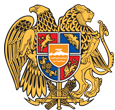 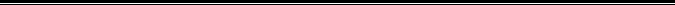 ԱՐՁԱՆԱԳՐՈՒԹՅՈՒՆ N 9
14 ՀՈԿՏԵՄԲԵՐԻ 2021թվական

ԱՎԱԳԱՆՈՒ ԱՐՏԱՀԵՐԹ ՆԻՍՏԻՀամայնքի ավագանու նիստին ներկա էին ավագանու 6 անդամներ:Բացակա էին` Վախթանգ Բաբայանը, Հարություն Համազասպյանը, Նորայր ՄելքումյանըՀամայնքի ղեկավարի հրավերով ավագանու նիստին մասնակցում էին`
Ռոբերտ Օհանյան, Վազգեն Ադամյան, Արտակ Ստեփանյան, Սիրաք ՌաֆայելյանՆիստը վարում էր  համայնքի ղեկավար` Վազգեն ԱդամյանըՆիստը արձանագրում էր աշխատակազմի քարտուղար` Արտակ ՍտեփանյանըԼսեցին
ՃԱՄԲԱՐԱԿ ՀԱՄԱՅՆՔԻ ԱՎԱԳԱՆՈւ՝ 14.10.2021 ԹՎԱԿԱՆԻ ԹԻՎ 9 ԱՐՏԱՀԵՐԹ ՆԻՍՏԻ ՕՐԱԿԱՐԳԸ ՀԱՍՏԱՏԵԼՈւ ՄԱՍԻՆ /Զեկ. ԱՐՏԱԿ ՍՏԵՓԱՆՅԱՆ/Ղեկավարվելով «Տեղական ինքնակառավարման մասին» ՀՀ օրենքի 14-րդ հոդվածի պահանջներով.Հաստատել համայնքի ավագանու` 14.10.2021թ. թիվ 9 արտահերթ նիստի հետևյալ օրակարգըՃԱՄԲԱՐԱԿԻ ՀԱՄԱՅՆՔԱՊԵՏԱՐԱՆԻ ԱՇԽԱՏԱԿԱԶՄԻ ԿԱՌՈՒՑՎԱԾՔԸ, ԱՇԽԱՏԱԿԻՑՆԵՐԻ ԹՎԱՔԱՆԱԿԱԸ, ՀԱՍՏԻՔԱՑՈՒՑԱԿԸ ԵՎ ՊԱՇՏՈՆԱՅԻՆ ԴՐՈՒՅՔԱՉԱՓԵՐԸ ՀԱՍՏԱՏԵԼՈՒ ՄԱՍԻՆ Որոշման նախագիծն ավագանու անդամները հաստատեցին քվեարկությամբ.Լսեցին
ՃԱՄԲԱՐԱԿԻ ՀԱՄԱՅՆՔԱՊԵՏԱՐԱՆԻ ԱՇԽԱՏԱԿԱԶՄԻ ԿԱՌՈՒՑՎԱԾՔԸ, ԱՇԽԱՏԱԿԻՑՆԵՐԻ ԹՎԱՔԱՆԱԿԱԸ, ՀԱՍՏԻՔԱՑՈՒՑԱԿԸ ԵՎ ՊԱՇՏՈՆԱՅԻՆ ԴՐՈՒՅՔԱՉԱՓԵՐԸ ՀԱՍՏԱՏԵԼՈՒ ՄԱՍԻՆ /Զեկ. ԱՐՏԱԿ ՍՏԵՓԱՆՅԱՆ/Ղեկավարվելով «Տեղական ինքնակառավարման մասին» ՀՀ օրենքի 18-րդ հոդվածի 1-ին մասի 28-րդ կետով, և 35-րդ հոդվածի 1-ին մասի 6-րդ կետով, «Նորմատիվ իրավական ակտերի մասին» ՀՀ օրենքի 37-րդ հոդվածի դրույթներով և հիմք ընդունելով ՀՀ տարածքային կառավարման և ենթակառուցվածքների նախարարի գրությունը.Հ Ա Մ Ա Յ Ն Ք Ի   Ա Վ Ա Գ Ա Ն Ի Ն   Ո Ր Ո Շ ՈՒ Մ   Է՝Հաստատել Ճամբարակի համայնքապետարանի աշխատակազմի  կառուցվածքը, աշխատակիցների թվաքանակը, հաստիքացուցակը և պաշտոնային  դրույքաչափերը՝ համաձայն N 1, 2  հավելվածների: Առաջարկել Ճամբարակ համայնքի ղեկավարին՝ Ճամբարակի համայնքապետարանի աշխատակազմի համայնքային ծառայության  պաշտոնների անվանացանկում համապատասխան փոփոխությունները կատարելու առաջարկությամբ մեկշաբաթյա ժամկետում սահմանված կարգով  դիմել ՀՀ Կառավարության լիազորված պետական կառավարման մարմին:Ուժը կորցրած ճանաչել Ճամբարակ համայնքի ավագանու 2021թ․հունվարի 21-ի «ՃԱՄԲԱՐԱԿԻ ՀԱՄԱՅՆՔԱՊԵՏԱՐԱՆԻ ԱՇԽԱՏԱԿԱԶՄԻ ԿԱՌՈՒՑՎԱԾՔԸ, ԱՇԽԱՏԱԿԻՑՆԵՐԻ ԹՎԱՔԱՆԱԿԱԸ, ՀԱՍՏԻՔԱՑՈՒՑԱԿԸ ԵՎ ՊԱՇՏՈՆԱՅԻՆ ԴՐՈՒՅՔԱՉԱՓԵՐԸ ՀԱՍՏԱՏԵԼՈՒ ՄԱՍԻՆ ԵՎ ՀԱՄԱՅՆՔԻ ԵՆԹԱԿԱՅՈՒԹՅԱՆ ՀԱՄԱՅՆՔԱՅԻՆ ՈՉ ԱՌԵՎՏՐԱՅԻՆ ԿԱԶՄԱԿԵՐՊՈՒԹՅՈՒՆՆԵՐԻ ՀԱՍՏԻՔԱՑՈՒՑԱԿՆԵԸ ԵՎ ԱՇԽԱՏՈՂՆԵՐԻ ԹՎԱՔԱՆԱԿՆԵՐԸ ԵՎ ՊԱՇՏՈՆԱՅԻՆ ԴՐՈՒՅՔԱՉԱՓԵՐԸ ՀԱՍՏԱՏԵԼՈՒ ՄԱՍԻՆ» N2-Ա որոշումը։Սույն որոշումն ուժի մեջ է մտնում 2021թ. նոյեմբերի 17-ից:Որոշման նախագիծն ավագանու անդամները հաստատեցին քվեարկությամբ.
ՀԱՄԱՅՆՔԻ ՂԵԿԱՎԱՐ

ՎԱԶԳԵՆ ԱԴԱՄՅԱՆ________________Նիստն արձանագրեց`  Արտակ Ստեփանյանը _________________________________Կողմ -6 ԱԴԱՄՅԱՆ ԳԵՎՈՐԳԴՈՒՄԱՆՅԱՆ ԹԱԹՈՒԼԽՈՆԴԿԱՐՅԱՆ ՄԱԿԻՉՂՈՒԿԱՍՅԱՆ ՄԻՇԱՄԱՐՏԻՐՈՍՅԱՆ ԶՈՒՐԻԿՍԱՐԻԲԵԿՅԱՆ ՎԱՐԴԱՆԴեմ -0 Ձեռնպահ -0 Կողմ -6 ԱԴԱՄՅԱՆ ԳԵՎՈՐԳԴՈՒՄԱՆՅԱՆ ԹԱԹՈՒԼԽՈՆԴԿԱՐՅԱՆ ՄԱԿԻՉՂՈՒԿԱՍՅԱՆ ՄԻՇԱՄԱՐՏԻՐՈՍՅԱՆ ԶՈՒՐԻԿՍԱՐԻԲԵԿՅԱՆ ՎԱՐԴԱՆԴեմ -0 Ձեռնպահ -0  Ավագանու անդամներԳԵՎՈՐԳ ԱԴԱՄՅԱՆԹԱԹՈՒԼ ԴՈՒՄԱՆՅԱՆՄԱԿԻՉ ԽՈՆԴԿԱՐՅԱՆՄԻՇԱ ՂՈՒԿԱՍՅԱՆԶՈՒՐԻԿ ՄԱՐՏԻՐՈՍՅԱՆՎԱՐԴԱՆ ՍԱՐԻԲԵԿՅԱՆ